Data Collection Sheet It is important that we hold correct parental address details and contact information in case of an emergency.  It is your responsibility to inform the school of any changes.  Please list details of all persons who hold parental responsibility and anyone else that you wish us to contact in an emergency. Place them in the order you wish them to be contacted.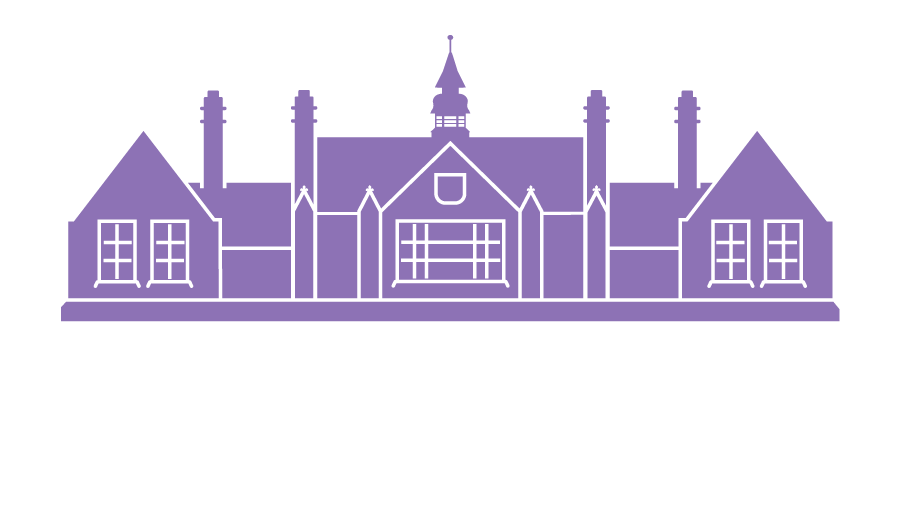 Registration for childcare at Hawarden High SchoolInformation is recorded in line with GDPR guidelines. This form is to be used in conjunction with relevant school privacy notices. This information will be shared with lead head teachers and necessary staff at the hub school.Concisely we keep records:To enable us to contact parents/emergency contactsTo enable us to be aware of children’s needs, (medical, dietary etc….) ensuring we keep all children safe and enabling us to act quickly and appropriately in an emergency situation.To keep you updated about our servicePUPIL DETAILSPUPIL DETAILSPUPIL DETAILSPUPIL DETAILSPUPIL DETAILSPUPIL DETAILSPUPIL DETAILSSurname of PupilLegal SurnameLegal SurnameForename of PupilMiddle nameMiddle nameChosen ForenameGenderDate of BirthHome Address of PupilWelsh Speaking Y/NMEDICAL INFORMATIONMEDICAL INFORMATIONMEDICAL INFORMATIONMedical practice address/telephone numberMedical practice address/telephone numberMedical conditions we should be aware of including allergiesMedical conditions we should be aware of including allergiesMedical conditions we should be aware of including allergiesDietary RequirementsDietary RequirementsDietary RequirementsDisabilityDisabilityDisabilityThe school has a duty under the Disability Discrimination Act to collect any information on any disability your child or immediate family / carer may have. This is to ensure the school can seek to meet your individual needs. All information provided will be treated with the strictest confidence.The school has a duty under the Disability Discrimination Act to collect any information on any disability your child or immediate family / carer may have. This is to ensure the school can seek to meet your individual needs. All information provided will be treated with the strictest confidence.The school has a duty under the Disability Discrimination Act to collect any information on any disability your child or immediate family / carer may have. This is to ensure the school can seek to meet your individual needs. All information provided will be treated with the strictest confidence.Pupil disability Parent / Carer Disability1Contact InformationContact InformationAddressAddressContact DetailsContact DetailsName (including title)Name (including title)Name (including title)Home Tel No.Home Tel No.Work Tel No.Mobile No.Relationship to ChildRelationship to ChildRelationship to ChildMobile No.E-mail AddressE-mail AddressPostcodeParental ResponsibilityParental ResponsibilityYES / NOPostcode2Contact InformationContact InformationAddressAddressContact DetailsContact DetailsName (including title)Name (including title)Name (including title)Home Tel No.Home Tel No.Work Tel No.Mobile No.Relationship to ChildRelationship to ChildRelationship to ChildMobile No.E-mail AddressE-mail AddressPostcodeParental ResponsibilityParental ResponsibilityYES / NOPostcodeCollection from SchoolCollection from SchoolPlease could you complete the table below indicating who has permission to collect your child from school and their relationship to your childPlease could you complete the table below indicating who has permission to collect your child from school and their relationship to your childNAMERELATIONSHIP TO PUPILI understand that by completing and signing this registration form I agree to the childcare provision at HAWARDEN HIGH SCHOOLI will inform the provision of any changes in circumstances relating to the above or anything that may affect my child.Name of parent/carer:Signature of parent/carer:                                                  Date:Hawarden High School Hub Booking FormPlease complete and return to school by Friday 26 June 2020Email -  hhfriends@hawardenhigh.flintshire.sch.ukHawarden High School Hub Booking FormPlease complete and return to school by Friday 26 June 2020Email -  hhfriends@hawardenhigh.flintshire.sch.ukHawarden High School Hub Booking FormPlease complete and return to school by Friday 26 June 2020Email -  hhfriends@hawardenhigh.flintshire.sch.ukHawarden High School Hub Booking FormPlease complete and return to school by Friday 26 June 2020Email -  hhfriends@hawardenhigh.flintshire.sch.ukName of StudentTutor GpDateArrive TimeLeave TimeLeave TimeMon 29/06/20Tue 30/06/20Wed 01/07/20Thur 02/07/20Fri 03/07/20Mon 06/07/20Tue 07/07/20Wed 08/07/20Thur 09/07/20Fri 10/07/20Mon 13/07/20Tue 14/07/20Wed 15/07/20Thur 16/07/20Fri 17/07/20